ФИО педагога: Иванюха С.П.Программа: Два короляОбъединение: 1АД, 1БД, 1ВДДата занятия по рабочей программе:08.04.2020г, 09.04.2020г.Тема занятия: Шахматная партия Материалы: компьютер, шахматная доска, шахматные фигурки. Задание: Давай вспомним правила игры: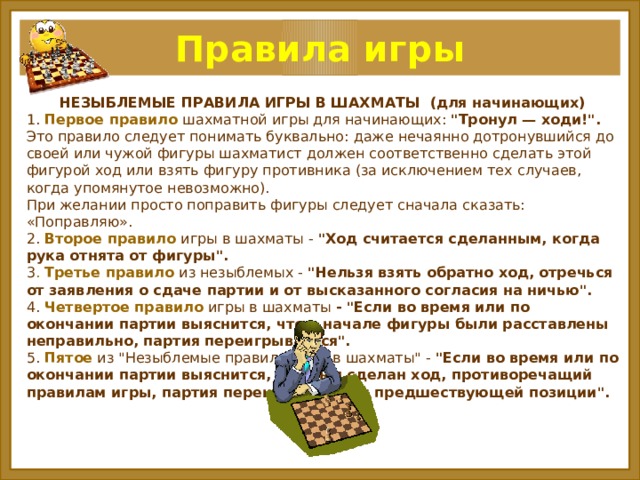 Поиграй в шахматы  с родителями, соблюдая все правила.Реши шахматные задачки: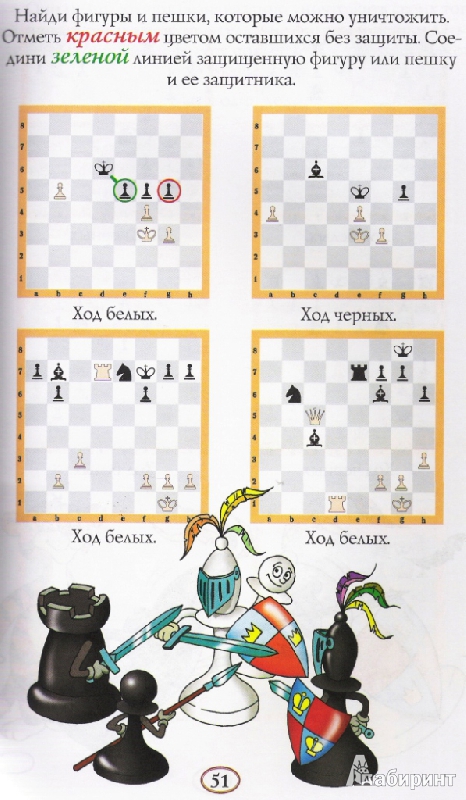 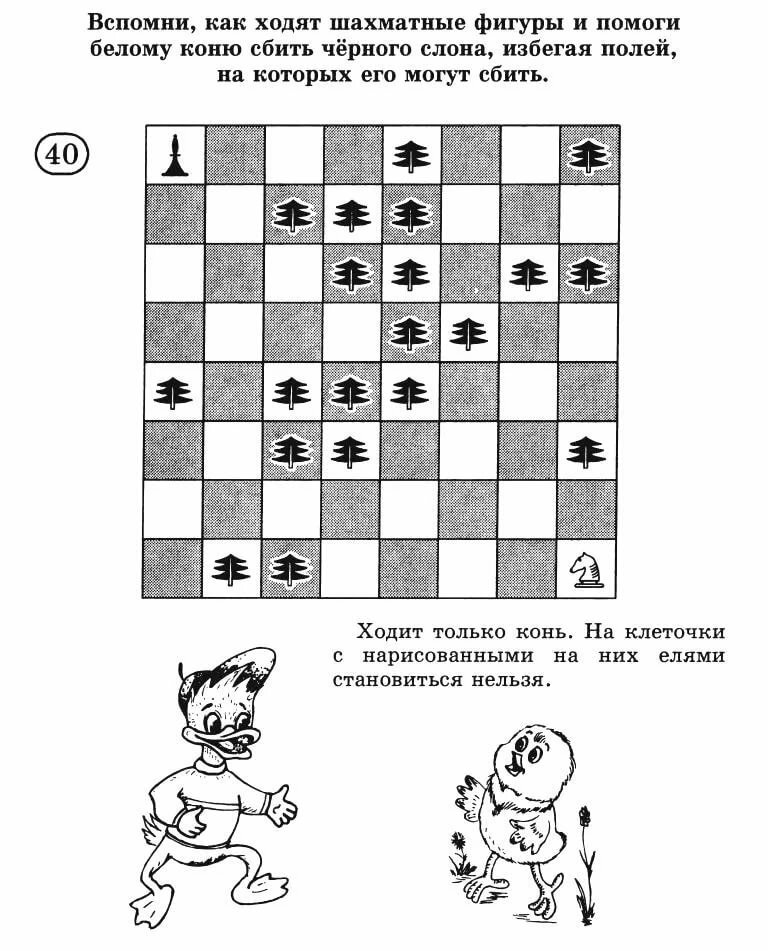 Результат сдать отправить на электронную почту до 12.04.2020 isp-07@mail.ru